TEMPLATE EMAIL THAT READERS CAN SEND TO POTENTIAL SPONSORS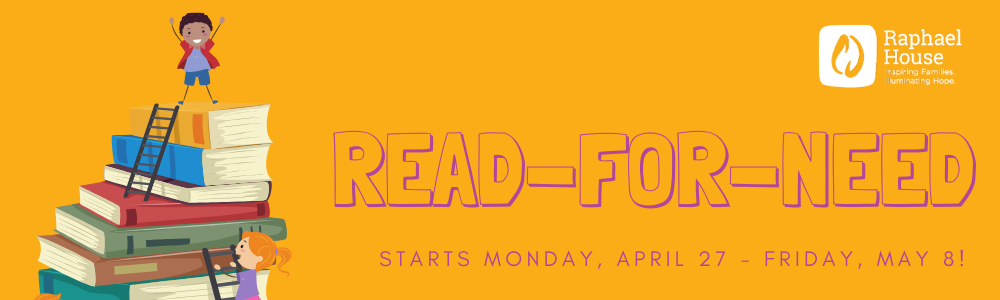 Dear NAME,I am excited to be participating in Raphael House’s Read-For-Need fundraiser: a read-a-thon to raise money for homeless families at Raphael House.  [Add a personal connection or reason for supporting Raphael House. Example: “I have volunteered at Raphael House with my family” “My family is proud to support Raphael House because…”]Raphael House is a 31-room homeless shelter for families in San Francisco. Their goal is to help families get into stable housing and achieve financial stability beyond their temporary stay at Raphael House. Services offered include intensive case management, financial education, parental coaching, child tutoring, and educational advocacy—in addition to shelter, food and clothing, and wellness support. You can learn more about Raphael House here.I am keeping track of the pages I read from April 27th through May 8th for the Read for Need fundraiser and I’m looking for sponsors who will donate a flat sum or a certain amount per page that I read (example: 25 cents per page read)! I have a goal to read [#] pages and raise at least [$ ]. After Read for Need ends on May 8th, I will let you know how many pages I read and send you a link where you can make your donation. A generous Raphael House donor is matching all Read-For-Need donations dollar-for-dollar from new, first-time donors, so if you have never donated to Raphael House before your donation will be doubled!If you are able to be one of my sponsors, let me know the donation you would like to pledge and I will record it on my sponsor sheet!Thank you so much for your support of my reading goal and for helping families at Raphael House escape homlessness for good!Thank you,[Reader's Name]